Муниципальное бюджетное общеобразовательное учреждение “Елионская средняя общеобразовательная школа”Стародубского муниципального округа Брянской области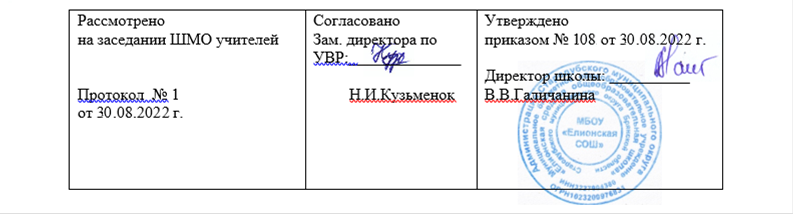 Рабочая программа учебного предмета«Основы безопасности жизнедеятельности»для 8 класса                                                                                                                                                                                                                        Составил и реализует:              учитель ОБЖ   Е.Б..ГаличанинГод разработки программы:   2022 гПланируемые результаты освоение учебного предмета «ОБЖ» в 8 классеПредметные результаты обучения     Обучающиеся должны знать:• способы формирования  здорового образа жизни;• опасности с которыми мы сталкиваемся на природе.;•  как помочь тонущему человеку;• как вести себя в дорожно-транспортном происшествии; правила безопасности в туристском походе     Обучающиеся должны уметь:•  предвидеть возникновение опасных ситуаций по характерным признакам их появления, а также на основе анализа специальной информации, получаемой из различных источников;•  применять полученные теоретические знания на практике — принимать обоснованные решения и вырабатывать план действий в конкретной опасной ситуации с учетом реально складывающейся обстановки и индивидуальных возможностей;•  анализировать явления и события природного, техногенного и социального характера, выявлять причины их возникновения и возможные последствия, проектировать модели личного безопасного поведения;•  информировать о результатах своих наблюдений, участвовать в дискуссии, отстаивать свою точку зрения, находить компромиссное решение в различных ситуациях.•  оказывать первую медицинскую помощь;Метапредметные результаты обучения     Обучающиеся должны уметь:Регулятивные:•  формулировать личные понятия о безопасности; анализировать причины возникновения опасных и чрезвычайных ситуаций;  выявлять причинно-следственные связи опасных ситуаций и их влияние на безопасность жизнедеятельности человека; самостоятельно определять цели своего обучения, постановку и формулировку для себя новых задач в учебе и познавательной деятельности;Познавательные:• владеть обучающимися навыками самостоятельно определять цели и задачи по безопасному поведению в повседневной жизни и в различных опасных и чрезвычайных ситуациях, выбирать средства реализации поставленных целей,  оценивать результаты своей деятельности в обеспечении личной безопасности;• приобретать опыт самостоятельного поиска, анализа и отбора информации в области безопасности жизнедеятельности с использованием различных источников и новых информационных технологий;• формировать умения воспринимать и перерабатывать информацию,  моделировать индивидуальные подходы к обеспечению личной безопасности в повседневной жизни и в чрезвычайных ситуациях;Коммуникативные:• развивать умения выражать свои мысли и способности слушать собеседника, понимать его точку зрения, признавать право другого человека на иное мнение.Личностные результаты:• развитие личностных, в том числе духовных и физических, качеств, обеспечивающих защищенность жизненно важных интересов личности от  внешних и внутренних  угроз;• формирование потребности соблюдать нормы здорового образа жизни, осознанно выполнять правила безопасности жизнедеятельности;• воспитание ответственного отношения к  личному здоровью как к индивидуальной и общественной ценности.Содержание учебного предметаОпасности с которыми мы сталкиваемся на природе 9 часовОпасности с которыми мы сталкиваемся на природе.Лес- это серьезно. Неожиданные встречи в лесу. Если гроза застала вас в лесу.Водоём зимой и летом. Как помочь тонущему человеку. Как спастись, если провалился под лёд?Проектная деятельность.Современный транспорт и безопасность 9 часовТранспорт в современном мире.Чрезвычайные ситуации на дорогах.Нарушение правил дорожного движения – главная причина ДТП.Как вести себя в дорожно-транспортном происшествии.Оказание медицинской помощи пострадавшим.Опасные ситуации в метро.Авиакатострофы.Железнодорожные катастрофы.Безопасный туризм 10 часовОбеспечение безопасности в туристских походах.Правила безопасности в туристском походе.Преодоление естественных препятствий.Если турист отстал от группы.Туризм и экология окружающей среды. Обеспечение безопасности в водном туристском походе.Узлы в туристском походеКогда человек сам себе враг 7 часовПрактическиеработы    Оказание первой помощи при лёгких травмах; оказание первой помощи при переломах; преодоление естественный препятствий; поведение при пожаре;  обучение вязки туристических узлов.         Проектная деятельность по темам «Когда человек сам себе враг», «Опасности с которыми мы сталкиваемся на природе»«Безопасный туризм»«Современный транспорт и безопасность».Календарно-тематическое планированиеКурение убивает. Алкоголь разрушает личность. Скажем наркотикам «Нет!»Токсикомания – страшная зависимость.№ урокапоп/п№ урока в разделеРаздел, тема.Кол-вочасовДатаДатаПримечание№ урокапоп/п№ урока в разделеРаздел, тема.Кол-вочасовПо плануФактически ПримечаниеОпасности с которыми мы сталкиваемся на природе (9 часов)Опасности с которыми мы сталкиваемся на природе (9 часов)Опасности с которыми мы сталкиваемся на природе (9 часов)Опасности с которыми мы сталкиваемся на природе (9 часов)11Введение. Опасности с которыми мы сталкиваемся на природе.122Лес- это серьезно133Неожиданные встречи в лесу144Если гроза застала вас в лесу.155Водоём зимой и летом16-76-7Как помочь тонущему человеку288Как спастись, если провалился под лёд?199Проектная деятельность1Современный транспорт и безопасность 9 часовСовременный транспорт и безопасность 9 часовСовременный транспорт и безопасность 9 часовСовременный транспорт и безопасность 9 часов101Транспорт в современном мире.1112Чрезвычайные ситуации на дорогах.1123Нарушение правил дорожного движения – главная причина ДТП.1134Как вести себя в дорожно-транспортном происшествии.1145Оказание медицинской помощи пострадавшим.1156Опасные ситуации в метро.1167Авиакатострофы.1178Железнодорожные катастрофы.1189Проектная деятельность1Безопасный туризм 10 часовБезопасный туризм 10 часовБезопасный туризм 10 часовБезопасный туризм 10 часов191Обеспечение безопасности в туристских походах.1202Правила безопасности в туристском походе.121-223-4Преодоление естественных препятствий.2235Если турист отстал от группы.1246Туризм и экология окружающей среды1257Обеспечение безопасности в водном туристском походе.126-278-9Узлы в туристском походе.22810Проектная деятельность1Когда человек сам себе враг 7 часовКогда человек сам себе враг 7 часовКогда человек сам себе враг 7 часовКогда человек сам себе враг 7 часов29-301-2Курение убивает2313Алкоголь разрушает личность1324Скажем наркотикам «Нет!»1335Токсикомания – страшная зависимость1346Проектная деятельность1357Итоговый урок1